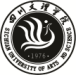 教职工加班申请表部门：               申请人：                          年   月   日                                                     党委办公室 校办公室制表申请表一式三份，交人事处、办公室备案各一份，一份作为报账凭据。加班内容加班时间年    月    日  至       年    月    日    年    月    日  至       年    月    日    年    月    日  至       年    月    日    年    月    日  至       年    月    日    年    月    日  至       年    月    日    加班人员名单姓 名时  间小时数小时数加班内容加班人员名单加班人员名单加班人员名单加班人员名单加班人员名单加班人员名单部门意见             负责人签字（公章）：          年    月    日             负责人签字（公章）：          年    月    日             负责人签字（公章）：          年    月    日             负责人签字（公章）：          年    月    日             负责人签字（公章）：          年    月    日校办公室意 见负责人签字（公章）：年    月    日负责人签字（公章）：年    月    日人事部门意见 负责人签字（公章）：                年    月    日 负责人签字（公章）：                年    月    日分管领导意见领导签字： 年    月    日领导签字： 年    月    日分管人事领导意见领导签字： 年    月    日领导签字： 年    月    日主要领导审批意见                                            主要领导签字： 年    月    日                                            主要领导签字： 年    月    日                                            主要领导签字： 年    月    日                                            主要领导签字： 年    月    日                                            主要领导签字： 年    月    日